МБОУ «Средняя общеобразовательная школа №1»
 г. Усть-ИлимскаИнтеллектуальная игра«ЭРУДИТ»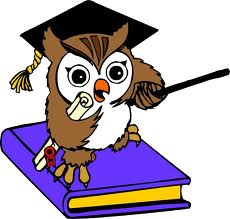 Учитель начальных классов Синицкая С.А.Пояснительная запискаИнтеллектуальная игра «Эрудит» предназначена для использования на внеклассных мероприятиях.Цель: Развивать познавательную активность.Воспитывать интерес и любовь к чтению, воспитание умения работать самостоятельно, воспитание умения работать в команде;Воспитание у детей доброжелательности, внимания, чуткости по отношению друг к другу. Правила игры:Дети выбирают категорию, в которой они хотели бы сыграть. Ведущий кликает курсором по этой категории. Появляются вопросы, на которые нужно ответить,  либо задания, которые необходимо выполнить. Дойдя до гиперссылки и нажав на неё, вернуться в начало игры и выбрать новую категорию.Категорий шесть:Категория в гостях у сказки содержит загадки о сказочных героях и самих сказках.В категории ребусы в картинках даны различные ребусы.Загадки-обманки требуют логического мышления.В категории пословицы имеют незаконченный вид. Задание – вспомнить конец пословиц.В пятой категории нужно объяснить смысл фразеологизмов. В шестой – расшифровать анаграммы. 